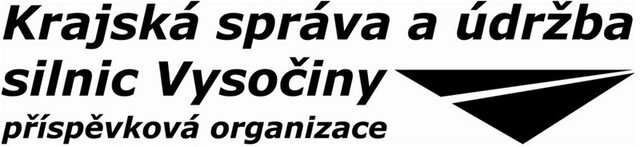 Dokumentace výběrového řízení
pro veřejnou zakázku malého rozsahu
na  podle § 27 ve spojení s § 31 a § 6 zákona č. 134/2016 Sb., o zadávání veřejných zakázek(dále jen „zákon“), Pravidel Rady Kraje Vysočina č. 04/16 (dále jen „pravidla“) a vnitřních předpisů zadavateleNázev veřejné zakázky:III/40618 Radkov – most ev. č. 40618-4 (dále jen „veřejná zakázka“)Zadavatel:Krajská správa a údržba silnic Vysočiny, příspěvková organizacese sídlem: Kosovská 1122/16, 586 01 JihlavaIČO: 00090450
(dále je „zadavatel“)Evidenční číslo zakázky: 25/2017/VZMR/D2/JI/M Obsah:1.	Identifikační údaje zadavatele	32.	Předmět veřejné zakázky	33.	Doba a místo plnění veřejné zakázky	54.	Požadavky na prokázání kvalifikace	55.	Základní způsobilost	56.	Profesní způsobilost	67.	Ekonomická kvalifikace	78.	Technická kvalifikace	79.	Společná ustanovení ke kvalifikaci	810.	Obchodní a platební podmínky	911.	Požadavky na způsob zpracování ceny plnění	1012.	Hodnocení nabídek	1113.	Závaznost požadavků zadavatele	1114.	Prohlídka místa plnění	1215.	Vysvětlení dokumentace výběrového řízení	1216.	Lhůta a místo pro podání nabídek	1217.	Otevírání nabídek	1318.	Lhůta, po kterou jsou účastníci výběrového řízení vázáni nabídkami	1319.	Podmínky a požadavky na zpracování a podání nabídky	1320.	Další podmínky a práva zadavatele	1521.	Seznam příloh	16Identifikační údaje zadavateleZadavatelNázev zadavatele:	Krajská správa a údržba silnic Vysočiny,příspěvková organizaceIČO:	00090450Sídlo zadavatele:	Kosovská 1122/16, 586 01 JihlavaE-mail:	ksusv@ksusv.czID datové schránky:	3qdnp8gOsoba oprávněná zastupovat zadavatele:	Ing. Jan Míka, MBAředitel organizaceKontaktní osoba:		Mgr. Luděk Rezničenko, MBAvedoucí oddělení zakázek investiční výstavbye-mail: reznicenko.l@ksusv.czAdresa profilu zadavatele:	https://ezak.kr-vysocina.cz/profile_display_189.htmlKrajská správa a údržba silnic Vysočiny, příspěvková organizace je veřejný zadavatel podle § 4 odst. 1 písm. d) zákona.Zadavatel komunikuje s dodavateli v souladu s § 211 odst. 1 zákona zásadně písemně. Písemná komunikace mezi zadavatelem a dodavatelem bude probíhat zejména elektronicky, případně v listinné podobě.Předmět veřejné zakázkyPředmět plnění veřejné zakázkyPředmětem stavby je rekonstrukce stávajícího mostu ev. č. 40618-4, který převádí silnici III/40618 přes Rybníčkový potok v intravilánu obce Radkov.Předmětem plnění veřejné zakázky je provedení stavebních prací, které jsou rozděleny do stavebních objektů podle níže uvedené projektové dokumentace.Předmět plnění veřejné zakázky je blíže specifikován v obchodních a platebních podmínkách (a - c dokumentace výběrového řízení), technických podmínkách a dalších požadavcích zadavatele ( dokumentace výběrového řízení), projektové dokumentaci a soupisu stavebních prací, dodávek a služeb s výkazem výměr (dále jen „soupis prací"), ( dokumentace výběrového řízení).Předmět plnění veřejné zakázky pro zadavateleProjektová dokumentace III/40618 Radkov – most ev. č. 40618 - 4, 11/2016, č. zakázky: 16010, zpracovatel: Projekční kancelář PRIS spol. s r.o., IČO: 46974806 se sídlem: Osová 20, 625 00 Brno, zodpovědný projektant Ing. David Lerch:SO 02 Všeobecné položkySO 182 Dopravně inženýrská opatření	SO 201 Most přes místní potok v obci RadkovSO 340 Úprava vodovodu obce RadkovSO 520 Přeložka plynovoduKlasifikace předmětu veřejné zakázkyZadavatel vymezil předmět veřejné zakázky podle hlavního slovníku jednotného klasifikačního systému pro účely veřejných zakázek:Kód CPV:45233100-0	Stavební úpravy komunikací45233142-6	Práce na opravě silnic45233220-7	Povrchová úprava silnic45233223-8	Obnova povrchu vozovky45233228-3	Stavební práce na obrusné vrstvě45233290-8	Instalace a montáž dopravního značení44212120-6	Mostní konstrukce45110000-1 Demolice a zemní práce45332200-5 Instalace a montáž vodovodních rozvodů45231220-3	Stavební práce na výstavbě plynovodůPředpokládaná hodnota veřejné zakázkyPředpokládaná hodnota veřejné zakázky určená zadavatelem činí: 3.750.000,- Kč bez DPH.Nejvýše přípustná hodnota nabídkové ceny pro veřejnou zakázku (s ohledem na způsob (spolu)financování veřejné zakázky a dostupné finanční prostředky zadavatele) činí 6.000.000,- Kč bez DPH. Překročení nejvýše přípustné hodnoty nabídkové ceny znamená nesplnění podmínek výběrového řízení veřejné zakázky.Financování veřejné zakázkyVeřejná zakázka bude financována z investiční dotace Kraje Vysočina.Významné činnosti při plnění veřejné zakázky, jež musí být plněny přímo vybraným dodavatelemZadavatel nepožaduje, aby významné činnosti při plnění veřejné zakázky byly plněny přímo vybraným dodavatelem, a zároveň si vyhrazuje požadavek, že zhotovitel nepředá předmět plnění zakázky jako celek jinému poddodavateli.Další podmínkyZadavatel nepřipouští podmiňovat nabídku jakýmikoli jinými podmínkami, než jsou stanoveny v této dokumentaci a jejích přílohách.Doba a místo plnění veřejné zakázkyDoba a místo plnění jsou stanoveny v obchodních podmínkách (Příloha č. 2a a b dokumentace výběrového řízení).Požadavky na prokázání kvalifikaceZadavatel požaduje prokázání:základní způsobilosti,profesní způsobilosti,technické kvalifikace.Zadavatel nepožaduje prokázání:ekonomické kvalifikace.Základní způsobilostZpůsobilým není dodavatel, kterýbyl v zemi svého sídla v posledních 5 letech před zahájením výběrového řízení pravomocně odsouzen pro trestný čin uvedený v příloze č. 3 k zákonu nebo obdobný trestný čin podle právního řádu země sídla dodavatele; k zahlazeným odsouzením se nepřihlíží,má v České republice nebo v zemi svého sídla v evidenci daní zachycen splatný daňový nedoplatek,má v České republice nebo v zemi svého sídla splatný nedoplatek na pojistném nebo na penále na veřejné zdravotní pojištění,má v České republice nebo v zemi svého sídla splatný nedoplatek na pojistném nebo na penále na sociální zabezpečení a příspěvku na státní politiku zaměstnanosti,je v likvidaci, proti němuž bylo vydáno rozhodnutí o úpadku, vůči němuž byla nařízena nucená správa podle jiného právního předpisu nebo v obdobné situaci podle právního řádu země sídla dodavatele.Je-li dodavatelem právnická osoba, musí podmínku podle odst. 5.1 písm. a) dokumentace výběrového řízení splňovat tato právnická osoba a zároveň každý člen statutárního orgánu. Je-li členem statutárního orgánu dodavatele právnická osoba, musí podmínku podle odst. 5.1 písm. a) dokumentace výběrového řízení splňovattato právnická osoba,každý člen statutárního orgánu této právnické osoby aosoba zastupující tuto právnickou osobu v statutárním orgánu dodavatele.Účastní-li se výběrového řízení pobočka závoduzahraniční právnické osoby, musí podmínku podle odst. 5.1 písm. a) dokumentace výběrového řízení splňovat tato právnická osoba a vedoucí pobočky závodu,české právnické osoby, musí podmínku podle odst. 5.1 písm. a) dokumentace výběrového řízení splňovat osoby uvedené v odst. 5.2 a vedoucí pobočky závodu.Dodavatel prokazuje splnění podmínek základní způsobilosti ve vztahu k České republice předloženímvýpisu z evidence Rejstříku trestů ve vztahu k odst. 5.1 písm. a) dokumentace výběrového řízení,potvrzení příslušného finančního úřadu ve vztahu k odst. 5.1 písm. b) dokumentace výběrového řízení,písemného čestného prohlášení ve vztahu ke spotřební dani ve vztahu odst. 5.1 písm. b) dokumentace výběrového řízení,písemného čestného prohlášení ve vztahu k odst. 5.1 písm. c) dokumentace výběrového řízení,potvrzení příslušné okresní správy sociálního zabezpečení ve vztahu k odst. 5.1 písm. d) dokumentace výběrového řízení,výpisu z obchodního rejstříku, nebo předložením písemného čestného prohlášení v případě, že není v obchodním rejstříku zapsán, ve vztahu k odst. 5.1 písm. e) dokumentace výběrového řízení.Profesní způsobilostDodavatel prokazuje splnění profesní způsobilosti ve vztahu k České republice předložením výpisu z obchodního rejstříku nebo jiné obdobné evidence, pokud jiný právní předpis zápis do takové evidence vyžaduje.Zadavatel dále požaduje, aby dodavatel předložil doklad, že je oprávněn podnikat v rozsahu odpovídajícímu předmětu veřejné zakázky, pokud jiné právní předpisy takové oprávnění vyžadují. Zadavatel požaduje, aby dodavatel předložil:příslušné živnostenské oprávnění či licenci, a to alespoň pro živnosti:Provádění staveb, jejich změn a odstraňování,Projektová činnost ve výstavbě,Výkon zeměměřických činností.Zadavatel dále požaduje, aby dodavatel předložil doklad, že je odborně způsobilý nebo disponuje osobou, jejímž prostřednictvím odbornou způsobilost zabezpečuje, je-li pro plnění veřejné zakázky odborná způsobilost jinými právními předpisy vyžadována. Zadavatel požaduje, aby dodavatel předložil:osvědčení o autorizaci podle zákona č. 360/1992 Sb., o výkonu povolání autorizovaných architektů a o výkonu povolání autorizovaných inženýrů a techniků činných ve výstavbě, ve znění pozdějších předpisů (dále jen „autorizační zákon“), a to v oboru:Mosty a inženýrské konstrukce.úřední oprávnění pro ověřování výsledků zeměměřických činností podle zákona č. 200/1994 Sb., o zeměměřictví a o změně a doplnění některých zákonů souvisejících s jeho zavedením, ve znění pozdějších předpisů (dále jen „zeměměřický zákon“), a to v rozsahu podle:§ 13 odst. 1 písm. a) zeměměřického zákona,§ 13 odst. 1 písm. c) zeměměřického zákona.Ekonomická kvalifikaceZadavatel nepožaduje prokázání ekonomické kvalifikace.Technická kvalifikaceK prokázání kritérií technické kvalifikace zadavatel požaduje, aby dodavatel předložil:seznam stavebních prací poskytnutých za  před zahájením výběrového řízení, včetně osvědčení objednatele o řádném poskytnutí a dokončení nejvýznamnějších z těchto prací.Seznam stavebních prací ve formě čestného prohlášení zadavatel doporučuje zpracovat podle předlohy (Příloha č. 2 dokumentace výběrového řízení).Z předložených dokladů musí jednoznačně vyplývat, že dodavatel ve stanovené době poskytnul:nejméně 2 stavební práce, jejichž předmětem byla výstavba nebo přestavba mostního objektu, přičemžfinanční objem stavebních prací týkající se přímo mostního objektu činil nejméně 2.500.000,- Kč bez DPH u každé z těchto stavebních prací.Společná ustanovení pro technickou kvalifikaciPro přepočty finančních údajů v cizí měně (tedy v jiné měně než korunách českých) předložených při prokazování splnění technické kvalifikace bude použit devizový kurz České národní banky vyhlášený ke dni ukončení realizace plnění, jímž dodavatel prokazuje technickou kvalifikaci.Předmět a rozsah nejvýznamnějších stavebních prací (zejm. údaje o charakteru stavebních prací apod.) musí vyplývat z osvědčení objednatelů o řádném poskytnutí a dokončení nejvýznamnějších stavebních prací, nikoli pouze ze seznamu stavebních prací, čestného prohlášení dodavatele či jiných dokladů (částí nebo výňatků z technických zpráv, projektových dokumentací, soupisů prací nebo obdobných dokumentů), nebyly-li údaje v těchto jiných dokladech potvrzeny objednateli nejvýznamnějších stavebních prací.Společná ustanovení ke kvalifikaciProkazování kvalifikace získané v zahraničí V případě, že byla kvalifikace získána v zahraničí, prokazuje se doklady vydanými podle právního řádu země, ve které byla získána, a to v rozsahu požadovaném zadavatelem.Kvalifikace v případě společné účasti dodavatelůV případě společné účasti dodavatelů prokazuje základní způsobilost a profesní způsobilost podle odst. 6.1 dokumentace výběrového řízení každý dodavatel samostatně.Prokázání kvalifikace prostřednictvím jiných osobDodavatel může prokázat určitou část ekonomické kvalifikace, technické kvalifikace nebo profesní způsobilosti s výjimkou kritéria podle odst. 6.1 dokumentace výběrového řízení požadované zadavatelem prostřednictvím jiných osob. Dodavatel je v takovém případě povinen zadavateli předložitdoklady prokazující splnění profesní způsobilosti podle odst. 6.1 dokumentace výběrového řízení jinou osobou,doklady prokazující splnění chybějící části kvalifikace prostřednictvím jiné osoby,doklady o splnění základní způsobilosti jinou osobou apísemný závazek jiné osoby k poskytnutí plnění určeného k plnění veřejné zakázky nebo k poskytnutí věcí nebo práv, s nimiž bude dodavatel oprávněn disponovat v rámci plnění veřejné zakázky, a to alespoň v rozsahu, v jakém jiná osoba prokázala kvalifikaci za dodavatele.Má se za to, že požadavek podle odst. 9.3 písm. d) dokumentace výběrového řízení je splněn, pokud obsahem písemného závazku jiné osoby je společná a nerozdílná odpovědnost této osoby za plnění veřejné zakázky společně s dodavatelem.Doklady o kvalifikaciDoklady o kvalifikaci předkládají dodavatelé v nabídkách v prostých kopiích a mohou je nahradit čestným prohlášením. Zadavatel si může kdykoliv v průběhu výběrového řízení vyžádat předložení originálů nebo úředně ověřených kopií dokladů o kvalifikaci. Dodavatel je povinen předložit zadavateli originály nebo úředně ověřené kopie dokladů o kvalifikaci ve lhůtě stanovené zadavatelem; v opačném případě si zadavatel vyhrazuje právo nabídku dodavatele vyřadit. Nabídky, které byly zadavatelem vyřazeny, nebudou dále posuzovány a hodnoceny.Doklady prokazující základní způsobilost a profesní způsobilost podle odst. 6.1 dokumentace výběrového řízení musí prokazovat splnění požadovaného kritéria způsobilosti nejpozději v době 3 měsíců přede dnem podání nabídky.Změny kvalifikace účastníka výběrového řízeníPokud po předložení dokladů nebo prohlášení o kvalifikaci dojde v průběhu výběrového řízení ke změně kvalifikace účastníka výběrového řízení, je účastník výběrového řízení povinen tuto změnu zadavateli do 5 pracovních dnů oznámit a do 10 pracovních dnů od oznámení této změny předložit nové doklady nebo prohlášení ke kvalifikaci; zadavatel může tyto lhůty prodloužit nebo prominout jejich zmeškání. Povinnost podle věty první účastníku výběrového řízení nevzniká, pokud je kvalifikace změněna takovým způsobem, žepodmínky kvalifikace jsou nadále splněny,nedošlo k ovlivnění kritérií pro snížení počtu účastníků výběrového řízení nebo nabídek anedošlo k ovlivnění kritérií hodnocení nabídek.Dozví-li se zadavatel, že účastník nesplnil povinnost uvedenou v odst. 9.8 dokumentace výběrového řízení, zadavatel jej bezodkladně vyřadí z výběrového řízení.Obchodní a platební podmínkyZadavatel stanoví obchodní a platební podmínky formou závazných návrhů smluv o dílo, jejichž nedílnou součástí jsou obchodní podmínky zadavatele pro veřejné zakázky na stavební práce (společně dále jen „návrhy smluv“, jednotlivě dále jen „návrh smlouvy“), (a - c dokumentace výběrového řízení).Zadavatelé stanoví, že pro zhotovení jednotlivých stavebních objektů uzavřou každý zadavatel jednu samostatnou smlouvu o dílo v následujícím rozložení:Zadavatel uzavře jednu smlouvu o dílo pro stavební objekty podle:projektové dokumentace III/40618 Radkov – most ev. č. 40618 – 4:SO 02 Všeobecné položkySO 182 Dopravně inženýrská opatření	SO 201 Most přes místní potok v obci RadkovSO 340 Úprava vodovodu obce RadkovSO 520 Přeložka plynovoduNávrh smlouvy musí být ze strany účastníka výběrového řízení podepsán účastníkem výběrového řízení nebo statutárním orgánem účastníka výběrového řízení nebo jinou osobou prokazatelně oprávněnou zastupovat účastníka výběrového řízení; v takovém případě doloží účastník výběrového řízení toto oprávnění v originále či v úředně ověřené kopii v nabídce.Účastník výběrového řízení je povinen upravit návrh smlouvy v části identifikující smluvní strany na straně účastníka výběrového řízení, a to v souladu se skutečným stavem, aby bylo vymezení účastníka výběrového řízení jednoznačné a dostatečně jasné. V případě nabídky podávané společně několika dodavateli (jako jedním účastníkem výběrového řízení) jsou dodavatelé dále povinni doplnit návrh smlouvy o ustanovení o společné odpovědnosti dodavatelů a oprávněni upravit právní zkratky označující smluvní stranu dodavatele, a tomu odpovídající slovní tvary v návrhu smlouvy a počet stejnopisů návrhu smlouvy.Účastník výběrového řízení doplní do návrhu smlouvy údaje a přílohy, které jsou výslovně vyhrazeny pro doplnění ze strany účastníka výběrového řízení nebo u kterých to vyplývá z dokumentace výběrového řízení, přičemž není oprávněn činit další změny či doplnění návrhu smlouvy či jejích příloh. Pokud je v návrhu smlouvy ve vztahu k některým údajům uvedena informace „[Bude doplněno před uzavřením smlouvy]“, dodavatel takové údaje nedoplňuje. Příslušný údaj bude do návrhu smlouvy doplněn před uzavřením smlouvy s dodavatelem.Podává-li nabídku více dodavatelů společně (jako jeden účastník výběrového řízení), jsou povinni přiložit k návrhu smlouvy originál nebo úředně ověřenou kopii smlouvy, z níž bude závazně vyplývat, že všichni tito dodavatelé budou vůči zadavateli a jakýmkoliv třetím osobám z jakýchkoliv závazků vzniklých v souvislosti s plněním předmětu veřejné zakázky či vzniklých v důsledku prodlení či jiného porušení smluvních nebo jiných povinností v souvislosti s plněním předmětu veřejné zakázky, zavázáni společně a nerozdílně, a to po celou dobu plnění veřejné zakázky i po dobu trvání jiných závazků vyplývajících z veřejné zakázky. Příslušná smlouva musí rovněž zřetelně vymezovat, který z dodavatelů je oprávněn zastupovat ostatní účastníky ve věcech spojených s plněním veřejné zakázky či její určité části, který dodavatel bude fakturačním místem. Právní vztah vzniklý na základě návrhu smlouvy se bude řídit platnými a účinnými právními předpisy České republiky a přímo použitelnými právními předpisy Evropské unie.Návrh smlouvy musí respektovat ustanovení zákona, zákona č. 89/2012 Sb., občanský zákoník, ve znění pozdějších předpisů, a dalších právních předpisů, které se vztahují na provádění veřejné zakázky.Návrh smlouvy nesmí vyloučit či žádným způsobem omezovat oprávnění zadavatele uvedená v dokumentaci výběrového řízení; v opačném případě nabídka nesplňuje podmínky výběrového řízení.V případě, že část plnění veřejné zakázky bude plněna poddodavatelem, je účastník výběrového řízení povinen v nabídce uvést, jaká konkrétní věcně vymezená část plnění veřejné zakázky bude zadána třetím osobám, a které osoby to budou. Tím není dotčena výlučná odpovědnost účastníka výběrového řízení za poskytování řádného plnění.Požadavky na způsob zpracování ceny plněníÚčastník výběrového řízení zpracuje cenu plnění oceněním všech položek všech jednotlivých soupisů prací ( dokumentace výběrového řízení).Cenou zjištěnou oceněním jednotlivého soupisu prací se rozumí cena vyjadřující součet všech cen všech oceněných položek v příslušném soupisu prací v Kč  uvedená v rekapitulaci příslušného jednotlivého soupisu prací.Nabídkovou cenou se rozumí celková cena za celý předmět plnění veřejné zakázky v součtu, tj. cena vyjadřující součet všech cen zjištěných oceněním jednotlivých soupisů prací, jež jsou součástí projektové dokumentace, v Kč bez DPH (dále jen „nabídková cena“). Účastník výběrového řízení uvede ceny zjištěné oceněním do soupisu prací (b dokumentace výběrového řízení). Nabídková cena musí odpovídat součtu cen v soupisu prací. Účastník výběrového řízení je odpovědný za obsah jím podané nabídky.Nabídková cena musí být stanovena jako závazná, nejvýše přípustná a nepřekročitelná (s výjimkami stanovenými v návrhu smlouvy). Účastník výběrového řízení je povinen do nabídkové ceny zahrnout všechny náklady či poplatky a další výdaje, které mu při realizaci veřejné zakázky podle dokumentace výběrového řízení vzniknou nebo mohou vzniknout. Podrobnosti jsou stanoveny v návrhu smlouvy. Součástí nabídkové ceny musí být veškerá plnění dodavatele z titulu splnění povinností stanovených návrhem smlouvy.Nabídka musí obsahovat řádně oceněné jednotlivé soupisy prací. Zadavatel vyhrazuje vyřadit nabídku, v níž bude u v některém z jednotlivých soupisů prací u některé z cen položky jednotlivého soupisu prací uvedena nulová, záporná nebo žádná hodnota, nestanoví-li jednotlivý soupis prací u některé z položek soupisu prací výslovně jinak (pak platí pokyn uvedený v soupisu prací). Nabídky, které byly zadavatelem vyřazeny, nebudou dále posuzovány a hodnoceny.Jednotlivé číselné údaje (v oceněných jednotlivých soupisech prací) je účastník výběrového řízení povinen stanovit, případně zaokrouhlit, na dvě desetinná místa.DPH se rozumí peněžní částka, jejíž výše odpovídá výši daně z přidané hodnoty vypočtené podle zákona č. 235/2004 Sb., o dani z přidané hodnoty, ve znění pozdějších předpisů. Není-li účastník výběrového řízení registrovaným plátcem DPH, tuto skutečnost výslovně uvede prohlášením v návrhu smlouvy.Hodnocení nabídekEkonomická výhodnost nabídekHodnocení nabídek bude provedeno v souladu s čl. 5 pravidel podle jejich ekonomické výhodnosti.Ekonomická výhodnost nabídek bude hodnocena v souladu s čl. 5 odst. 1 písm. b) a odst. 5 pravidel podle nejnižší nabídkové ceny.Pravidla pro hodnocení nabídekZadavatel stanovil v souladu s čl. 5 odst. 1 písm. b) a odst. 5 pravidel jako jediné kritérium hodnocení Nabídkovou cenu, přičemž nabídky budou vyhodnoceny prostým seřazením nabídek podle výše nabídkové ceny od nabídky s nejnižší nabídkovou cenou po nabídku s nejvyšší nabídkovou cenou.Ekonomicky nejvýhodnější nabídkou je nabídka s nejnižší nabídkovou cenou.Pro hodnocení jsou rozhodné ceny .Závaznost požadavků zadavateleInformace a údaje uvedené v dokumentaci výběrového řízení vymezují závazné požadavky zadavatele na plnění veřejné zakázky. Tyto požadavky je dodavatel povinen plně a bezvýhradně respektovat při zpracování své nabídky. Neakceptování požadavků zadavatele uvedených v dokumentaci výběrového řízení znamená nesplnění podmínek výběrového řízení.Prohlídka místa plněníZadavatel s ohledem na volnou dostupnost místa plnění veřejné zakázky prohlídku místa plnění neorganizuje.Vysvětlení dokumentace výběrového řízeníZadavatel může dokumentaci výběrového řízení vysvětlit.Dodavatelé mohou písemně požadovat vysvětlení dokumentace výběrového řízení.Žádost o vysvětlení dokumentace výběrového řízení musí dodavatelé zasílat v písemné formě v elektronické, případně listinné, podobě k rukám kontaktní osoby zadavatele uvedené v čl. 1 dokumentace výběrového řízení, tj. e-mailem nebo datovou zprávou, případně poštou, na kontaktní údaje uvedené v dokumentaci výběrového řízení.V žádosti o vysvětlení dokumentace výběrového řízení musí být uvedeny identifikační a kontaktní údaje dodavatele a informace o tom, ke které veřejné zakázce se žádost vztahuje.Pokud o vysvětlení dokumentace výběrového řízení písemně požádá dodavatel, zadavatel vysvětlení uveřejní, odešle nebo předá včetně přesného znění žádosti bez identifikace tohoto dodavatele.Zadavatel není povinen vysvětlení poskytnout, pokud není žádost o vysvětlení doručena včas, a to alespoň 3 pracovní dny před uplynutím lhůty pro podání nabídek.Zadavatel si vyhrazuje právo uveřejnit vysvětlení dokumentace výběrového řízení, případně související dokumenty, vč. přesného znění žádosti, na profilu zadavatele. V takovém případě je vysvětlení dokumentace výběrového řízení doručeno všem dodavatelům okamžikem jeho uveřejnění na profilu zadavatele.Lhůta a místo pro podání nabídekLhůta pro podání nabídek:		do 21.06.2017 do 09:00 hod.     Místo pro podání nabídek:		v sídle zadavatele.Nabídka musí být podána nejpozději do konce lhůty pro podání nabídek stanovené výše. Za včasné doručení nabídky nese odpovědnost dodavatel.Nabídky je možné podat prostřednictvím držitele poštovní licence či jiného přepravce, nebo osobně předat, a to v pracovní den na adrese: Krajská správa a údržba silnic Vysočiny, příspěvková organizace, Kosovská 1122/16, 586 01 Jihlava, oddělení zakázek investiční výstavby; k rukám Mgr. Luďka Rezničenka, MBA (kancelář č. 205), nebo v jeho nepřítomnosti asistentce ředitele; v době od 7:00 do 14:00 hod.Otevírání nabídekTermín otevírání nabídek:	do 21.06.2017, od 09:00 hod.    Místo otevírání nabídek:	v sídle zadavatele.Otevírání nabídek jsou oprávněni se účastnit všichni účastníci výběrového řízení (jedna osoba za účastníka výběrového řízení, která se prokáže plnou mocí či pověřením, nejde-li o statutární orgán či jeho člena či jinou oprávněnou osobu zapsanou ve veřejném rejstříku).Lhůta, po kterou jsou účastníci výběrového řízení vázáni nabídkamiZadavatel stanovuje lhůtu, po kterou jsou účastníci výběrového řízení vázáni nabídkami, v délce 90 dnů. Počátkem lhůty, po kterou jsou účastníci výběrového řízení vázáni nabídkami, je konec lhůty pro podání nabídek. Koncem lhůty, po kterou jsou účastníci výběrového řízení vázáni nabídkami, je doručení oznámení o výběru dodavatele. Lhůta, po kterou jsou účastníci výběrového řízení vázáni nabídkami, se prodlužuje účastníkům výběrového řízení, kteří se umístili jako první, druhý a třetí v pořadí, a to až do doby uzavření smlouvy nebo do zrušení výběrového řízení.Podmínky a požadavky na zpracování a podání nabídkyNabídky se podávají písemně v listinné podobě.Zadavatel neumožňuje podávat nabídky prostřednictvím elektronického nástroje.Nabídky mohou být podány pouze v českém jazyce.Nabídka v listinné podobě musí být doručena v řádně uzavřené obálce označené názvem veřejné zakázky s uvedením výzvy „Neotevírat“. V případě, že obálka s nabídkou bude umístěna do další obálky, musí být i tato (vnější) obálka označena názvem veřejné zakázky:Veřejná zakázkaIII/40618 Radkov – most ev. č. 40618 – 4NeotevíratPokud nebude nabídka zadavateli doručena ve lhůtě nebo způsobem stanoveným v dokumentaci výběrového řízení, nepovažuje se za podanou a v průběhu výběrového řízení se k ní nepřihlíží.Dodavatel může podat ve výběrovém řízení jen jednu nabídku.Dodavatel, který podá nabídku ve výběrovém řízení, nesmí být současně osobou, jejímž prostřednictvím jiný dodavatel v tomtéž výběrovém řízení prokazuje kvalifikaci.Pokud dodavatel podá více nabídek samostatně nebo společně s jinými dodavateli, nebo je osobou, jejímž prostřednictvím jiný účastník výběrového řízení v tomtéž výběrovém řízení prokazuje kvalifikaci, zadavatel všechny nabídky podané takovým dodavatelem vyřadí. Nabídky, které byly zadavatelem vyřazeny, nebudou dále posuzovány a hodnoceny.Součástí nabídky musí být seznam poddodavatelů, kteří se budou ve smyslu § 105 zákona podílet na plnění veřejné zakázky, zejména poddodavatelů, kterými účastník výběrového řízení prokazoval splnění části profesní způsobilosti nebo ekonomické či technické kvalifikace, včetně uvedení části veřejné zakázky, kterou bude každý z poddodavatelů plnit, nebo čestné prohlášení o tom, že účastník výběrového řízení nebude při plnění veřejné zakázky využívat poddodavatele (dále jen „seznam poddodavatelů“). Seznam poddodavatelů zadavatel doporučuje zpracovat podle předlohy (Příloha č. 5 dokumentace výběrového řízení).Součástí nabídky musí být oceněný soupis prací. Účastník výběrového řízení není oprávněn, vedle ocenění položek soupisu prací, provádět v soupisu prací jakékoliv změny (zejména měnit strukturu a členění stavby na jednotlivé stavební objekty, měnit názvy, popisy, měrné jednotky, počty měrných jednotek či jiné informace uvedené u jednotlivých položek soupisu prací, doplňovat či odstraňovat položky soupisu prací apod.). Soupis prací určený k ocenění účastníkem výběrového řízení je součástí projektové dokumentace (Příloha č. 4 dokumentace výběrového řízení).Oceněný soupis prací předloží účastník výběrového řízení v nabídce v listinné podobě a zároveň v elektronické podobě ve formátu xls(x) a dále ve formátu xml, v datovém předpisu XC4. Popis datového formátu xml je umístěn na stránkách www.xc4.cz a zároveň je na těchto stránkách možné neoceněné soupisy prací ocenit. Elektronická podoba oceněného soupisu prací bude předložena na vhodném datovém nosiči (např. CD, DVD, flash disku apod.).Požadavky na zpracování nabídky:nabídka musí být podepsána účastníkem výběrového řízení nebo statutárním orgánem účastníka výběrového řízení nebo jinou osobou prokazatelně oprávněnou zastupovat účastníka výběrového řízení, v takovém případě doloží účastník výběrového řízení toto oprávnění v originále či v úředně ověřené kopii v nabídce,nabídka musí být předložena v jednom originále v listinné podobě a 1x v elektronické podobě na CD/DVD a bude obsahovat všechny doklady, informace a přílohy stanovené podmínkami výběrového řízení, a to v pořadí, které vyplývá z požadované struktury nabídky,nabídka musí být dostatečným způsobem zajištěna proti manipulaci, všechny listy originálu nabídky budou navzájem pevně spojeny či sešity tak, aby byly dostatečně zabezpečeny proti jejich vyjmutí z originálu nabídky s jednotlivými listy, a budou očíslovány nepřerušenou vzestupnou číselnou řadou počínající číslem 1,součástí nabídky musí být návrh smlouvy, návrh smlouvy musí být pevně spojen s nabídkou, návrh smlouvy musí akceptovat veškeré požadavky stanovené zadavatelem v dokumentaci výběrového řízení, a to požadavky věcné i právní.Nabídka bude předložena v následující struktuře:krycí list nabídky, který zadavatel doporučuje zpracovat podle předlohy (Příloha č. 1 dokumentace výběrového řízení),obsah nabídky (s uvedením čísel stránek),doklady prokazující splnění kvalifikace,řádně doplněný návrh smlouvy podepsaný osobou oprávněnou zastupovat účastníka výběrového řízení,cena plnění zpracovaná podle čl. 11 dokumentace výběrového řízení,ostatní dokumenty,údaj o celkovém počtu listů nabídky.Další podmínky a práva zadavateleNáklady spojené s účastí ve výběrovém řízení nese každý účastník výběrového řízení sám. Nabídky ani jejich části se účastníkům výběrového řízení po skončení lhůty pro podání nabídek nevracejí a zůstávají u zadavatele jako součást dokumentace o výběrovém řízení.V případě, že dojde ke změně údajů uvedených v nabídce do doby uzavření smlouvy s vybraným dodavatelem, je účastník výběrového řízení povinen o této změně zadavatele bezodkladně písemně informovat.Zadavatel  varianty nabídky.Nabídka, která nebude splňovat požadavky zadavatele stanovené v podmínkách výběrového řízení, zejména nebude úplná nebo nebude obsahovat veškeré údaje, doklady, informace, přílohy či jiné náležitosti nebo součásti stanovené podmínkami výběrového řízení nesplňuje podmínky výběrového řízení.Zadavatel si vyhrazuje právo ověřit informace obsažené v nabídce účastníka výběrového řízení i u třetích osob a účastník výběrového řízení je povinen mu v tomto ohledu poskytnout veškerou potřebnou součinnost.Zadavatel si vyhrazuje právo:před uplynutím lhůty pro podání nabídek změnit nebo doplnit podmínky výběrového řízení,požadovat, aby účastník výběrového řízení objasnil předložené údaje a doklady nebo doplnil další nebo chybějící údaje a doklady,vyřadit nabídku dodavatele, která nesplňuje podmínky výběrového řízení; nabídky, které byly zadavatelem vyřazeny, nebudou dále posuzovány a hodnoceny,odmítnout všechny nabídky, a to i bez uvedení důvodu,neuzavřít smlouvu s žádným účastníkem výběrového řízení, a to i bez uvedení důvodu,výběrové řízení zrušit, a to až do doby podpisu smlouvy s vybraným dodavatelem, a to i bez uvedení důvodu,oznámit výběr dodavatele, odmítnutí všech nabídek nebo zrušení výběrového řízení prostřednictvím profilu zadavatele; v takovém případě je oznámení doručeno všem dodavatelům okamžikem jeho uveřejnění na profilu zadavatele.Účastník výběrového řízení, jehož nabídka byla vybrána jako ekonomicky nejvýhodnější (dále jen „vybraný dodavatel“), je povinen poskytnout zadavateli nezbytnou součinnost k uzavření smlouvy tak, aby mohla být smlouva uzavřena bez zbytečného odkladu po doručení oznámení o výběru dodavatele. Neposkytne-li vybraný dodavatel zadavateli nezbytnou součinnost k uzavření smlouvy ve výše uvedené lhůtě, je zadavatel oprávněn uzavřít smlouvu s účastníkem výběrového řízení, který se umístil jako další v pořadí.Účastník výběrového řízení je povinen si vysvětlit případné nejasnosti podmínek výběrového řízení před podáním nabídky. Nedostatečná informovanost, mylné chápání podmínek výběrového řízení, chybně stanovená nabídková cena apod. neopravňuje účastníka výběrového řízení požadovat dodatečnou úhradu nákladů výběrového řízení nebo zvýšení ceny plnění. V souladu s  § 31 zákona není zadavatel povinen veřejnou zakázku malého rozsahu zadat v zadávacím řízení podle zákona. Zadavatel je však povinen při jejím zadávání dodržet zásady podle § 6 zákona. Pokud dokumentace výběrového řízení odkazuje na ustanovení zákona, užijí se ustanovení zákona pouze přiměřeně.Zadavatel si v souladu s § 53 odst. 5 zákona vyhrazuje, že oznámení o vyloučení účastníka zadávacího řízení a oznámení o výběru dodavatele může uveřejnit na profilu zadavatele. Oznámení se v takovém případě v souladu s § 53 odst. 5 zákona považují za doručená všem účastníkům zadávacího řízení okamžikem jejich uveřejnění.Seznam přílohSoučástí dokumentace výběrového řízení jsou následující přílohy:Předloha krycího listu nabídkySeznam významných stavebních prací, Obchodní a platební podmínky (část 2a – Text SoD – pro zadavatele; část 2b – Obchodní podmínky zadavatele pro veřejné zakázky na stavební práce)Technické podmínky a další požadavky zadavateleProjektová dokumentace a soupis prací (část 4a – Projektové dokumentace; část 4b – Soupis prací)Předloha seznamu poddodavatelůV Jihlavě dne ____________________________Krajská správa a údržba silnicVysočiny, příspěvková organizaceIng. Jan Míka, MBAředitel organizace